ΕΝΤΥΠΟ ΕΝΗΜΕΡΩΣΗΣ ΓΙΑ ΣΥΛΛΟΓΗ ΚΑΙ ΕΠΕΞΕΡΓΑΣΙΑ ΠΡΟΣΩΠΙΚΩΝ ΔΕΔΟΜΕΝΩΝ «Το Πανεπιστήμιο Κρήτης σας ενημερώνει ότι συλλέγει και επεξεργάζεται τα προσωπικά δεδομένα που δηλώσατε  κατά την εγγραφή σας στην Ιατρική Σχολή για προπτυχιακές σπουδές και τα υποβληθέντα δικαιολογητικά (απλά, ειδικών κατηγοριών, και τα δύο) για τη φοίτηση στη Σχολή. Η συλλογή και η επεξεργασία των δεδομένων σας γίνεται με βάση το άρθρο 6 παρ. 1 περίπτωση (γ) του Γενικού Κανονισμού 2016/679): η επεξεργασία είναι απαραίτητη για τη συμμόρφωση με έννομη υποχρέωση του υπευθύνου επεξεργασίας. Τα προσωπικά σας δεδομένα θα παραμείνουν στη διάθεση του Πανεπιστημίου Κρήτης καθ’ όλο το διάστημα φοίτησης σας και ακολούθως για τις ανάγκες αρχειοθέτησης του Πανεπιστημίου με τη λήψη κατάλληλων μέτρων προστασίας και ασφάλειας. Κατά το πιο πάνω χρονικό διάστημα αποδέκτες των προσωπικών σας δεδομένων θα είναι η γραμματεία, όλα τα εμπλεκόμενα μέλη στη λειτουργία και στις διαδικασίες των Προγραμμάτων Προπτυχιακών Σπουδών καθώς και οι υπηρεσίες και φορείς ύστερα από νόμιμη εξουσιοδότηση και σύμφωνα με τις ισχύουσες διατάξεις. Για το χρονικό διάστημα που τα προσωπικά σας δεδομένα θα παραμένουν στη διάθεση του Πανεπιστημίου Κρήτης έχετε τη δυνατότητα να ασκήσετε το δικαίωμα πρόσβασης, διόρθωσης, επικαιροποίησης, περιορισμού της επεξεργασίας, αντίταξης και φορητότητας σύμφωνα με τους όρους του Γενικού Κανονισμού Προστασίας Δεδομένων Προσωπικού Χαρακτήρα 2016/679 (Ε.Ε.). Επίσης, έχετε δικαίωμα αναφοράς στην Αρχή Προστασίας Δεδομένων Προσωπικού Χαρακτήρα στη διεύθυνση www.dpa.gr. Μπορείτε να επικοινωνήσετε με την Ιατρική Σχολή στη διεύθυνση medsec@med.uoc.gr. Το Πανεπιστήμιο Κρήτης έχει ορίσει Υπεύθυνο Προσωπικών Δεδομένων με τον οποίο μπορείτε να επικοινωνήσετε στη διεύθυνση ηλεκτρονικής αλληλογραφίας dpo@uoc.gr.»..ΕΝΗΜΕΡΩΘΗΚΑΟνοματεπώνυμοΥπογραφή Προπτυχιακού ΦοιτητήΕΛΛΗΝΙΚΗ ΔΗΜΟΚΡΑΤΙΑ ΠΑΝΕΠΙΣΤΗΜΙΟ ΚΡΗΤΗΣ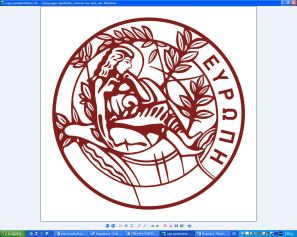 ΙΑΤΡΙΚΗ  ΣΧΟΛΗHELLENIC REPUBLIC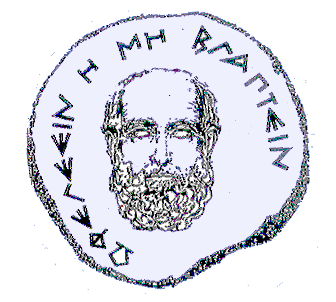 UNIVERSITY OF CRETESCHOOL OF MEDICINE